Nota: Cumplimentar a ordenadorPor la presente hago constar que:D./Dña.    , seleccionado/a por la Universidad de Sevilla como beneficiario/a de la plaza con código     de la CONVOCATORIA DE AYUDAS PARA ESTANCIAS DE FORMACIÓN EN COOPERACIÓN INTERNACIONAL PARA EL DESARROLLO EN PERÚ, financiada por la Universidad de Sevilla, ha realizado una estancia en el país  Perú  , desde el día     hasta el día    , integrada en el proyecto de cooperación al desarrollo    , cuya entidad responsable es     y entidad contraparte es    . DECLARACIÓN JURADA POR EL/LA BENEFICIARIO/A DE AYUDA​Como beneficiario/a de ayuda en la Convocatoria declaro que todos los datos arriba indicados son ciertos y que el importe de la ayuda adjudicada en la presente convocatoria ha sido destinado para sufragar gastos de desplazamiento, alojamiento y manutención derivados de la estancia en terreno durante el periodo acreditado por la entidad contraparte.RESPONSABLE DE LA PLAZARESPONSABLE DE LA PLAZARESPONSABLE EN PERÚRESPONSABLE EN PERÚ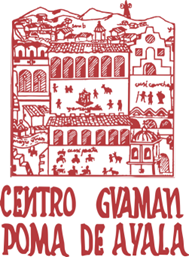 Fdo.:Fdo.:FechaBENEFICIARIO/A DE AYUDABENEFICIARIO/A DE AYUDAFdo.:Fecha